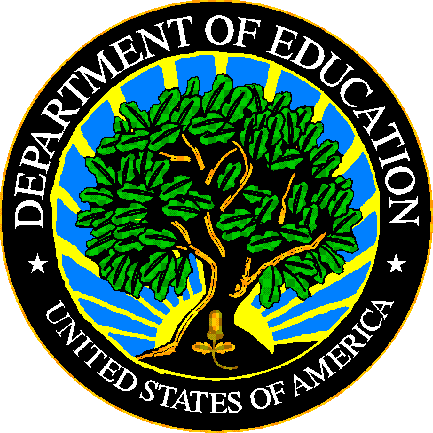 U.S. DEPARTMENT OF EDUCATIONEDFacts Submission SystemThis technical guide was produced under U.S. Department of Education Contract No.  ED-PEP-14-O-5013 with Applied Engineering Management Corporation.  Brandon Scott served as the contracting officer’s representative.  No official endorsement by the U.S. Department of Education of any product, commodity, service or enterprise mentioned in this publication is intended or should be inferred.U.S. Department of EducationBetsy DeVosSecretary of EducationEDFactsRoss SantySystem Owner This technical guide is in the public domain.  Authorization to reproduce it in whole or in part is granted.  While permission to reprint this publication is not necessary, the citation should be:  FILE 000 – File Name File Specifications – VXX.X (SY XXXX-XX), U.S. Department of Education, Washington, DC:  EDFacts. Retrieved [date] from the EDFacts Initiative Home Page.On request, this publication is available in alternate formats, such as Braille, large print, or CD Rom.  For more information, please contact the Department’s  at (202) 260–0818.DOCUMENT CONTROLDOCUMENT INFORMATIONDOCUMENT HISTORYPREFACEThis document provides technical instructions for building files that are submitted through the EDFacts Submission System (ESS).  The ESS is an electronic system that facilitates the efficient and timely transmission of data from SEAs to the U.S. Department of Education. This document is to be used in coordination with other documentation posted on the EDFacts Initiative Home Page under EDFacts System Documentation, including:EDFacts Workbook – a reference guide to using the EDFactsSubmission System (ESS); particularly useful to new users; contains multiple appendices, including one that explains how to use the file specifications ESS User Guide – provides assistance to new users of the EDFacts Submission System (ESS); it addresses the basic mechanics of system access and data submission EDFacts Business Rules Guide – describes each business rule, including the error number, type, message, definition, edit logic, and the file specifications where the business rules are applied  Please contact the Partner Support Center (PSC) with questions about the documents.  You will find contact information for PSC and each State EDFacts Coordinator on the EDFacts Contact Page.Data submitted through the ESS are authorized by an Annual Mandatory Collection of Elementary and Secondary Education Data Through EDFacts (OMB 1850-0925, expires 6/30/2020).  EDFacts is a U.S. Department of Education (ED) initiative to govern, acquire, validate, and use high-quality, kindergarten through grade 12 (K–12) performance data for education planning, policymaking, and management and budget decision-making to improve outcomes for students. EDFacts centralizes data provided by SEAs, LEAs and schools, and provides users with the ability to easily analyze and report data. This initiative has significantly reduced the reporting burden for state and local data producers, and has streamlined data collection, analysis and reporting functions at the federal, state and local levels.ContentsDOCUMENT CONTROL	iiPREFACE	iii1.0	PURPOSE	12.0	GUIDANCE FOR SUBMITTING THIS FILE	12.1	Changes from the SY 2017-18 File Specifications	12.2	Core Requirements for Submitting this File	12.3	Required Categories and Totals	32.4	Guidance	62.4.1	Grade Level	82.4.2	Performance Level	92.4.3	Major Racial and Ethnic Groups	102.4.4	Sex (Membership)	112.4.5	Disability Status (Only)	112.4.6	English Learner Status (RLA)	122.4.7	Economically Disadvantaged Status	122.4.8	Migratory Status	122.4.9	Other Statuses	122.4.10	Assessment Administered	132.4.11	States That Conduct Assessments in the Fall	142.4.12	Reporting Academic Achievement Results for Children with Disabilities (IDEA) at the LEA Level	152.5	Definitions	153.0	FILE NAMING CONVENTION	164.0	FIXED OR DELIMITED FILES	174.1	Header Record Definition	174.2	Data Record Definition	18APPENDIX A: EDFACTS – IDEA (ASSESSMENT) CROSSWALK	22PURPOSEThis document contains instructions for building files to submit EDFacts Data Group 584: Academic achievement in reading/language arts table. The definition for this data group is: The unduplicated number of students who completed the state assessment in reading/language arts and for whom a proficiency level was assigned.The data reported using this file specification are used to monitor and report performance on programs and activities supported by the Elementary and Secondary Education Act, as amended.   These data will be used as responses in the Consolidated State Performance Report (CSPR). The data collected using this file specification are collected under the authority of the Individuals with Disabilities Education Act (IDEA), Section 618.  The data are used for monitoring the programs and activities under IDEA.  Appendix A contains a crosswalk between this file and the applicable sections of the OSEP legacy collection, Table 6.The ED data stewarding offices for this file: OESE/OSS and OSERS/OSEPGUIDANCE FOR SUBMITTING THIS FILEThis section contains changes from the previous school year, core requirements for submitting this file, required categories and totals, and general guidance.Changes from the SY 2017-18 File SpecificationsOther than any editorial changes listed in the document history on page ii, there have been no changes to this file specification.Core Requirements for Submitting this FileThe following table contains the reporting period, the education units included or excluded, the type of count, and zero count reporting. Table 2.2-1: Core Reporting RequirementsRequired Categories and TotalsThe table below lists the combinations of the categories and totals that are expected to be submitted for the state and each LEA or school that should be included in the file.An “X” in the column indicates that the category value must be submitted when reporting that aggregation. The total indicator must be either “Y” (Yes) or “N” (No). If the record is for a category set, specify an “N” (No). If the record is for a subtotal or education unit total, specify a “Y” (Yes).  The abbreviations in the “Table Name” column represent the technical name of the data used in the file.Table 2.3–1: Required Categories and TotalsGuidanceThis section contains guidance for submitting this file in the format of questions and answers.Which students should be reported in this file?Include all students who:Took the assessment,Received a valid score, andWere assigned a proficiency level.If a student was reported as participating in FS188, the student is also reported in the reading/language arts academic achievement file, except for English Learners who took the English language proficiency assessment (ELP) in lieu of the reading/language arts assessment. Please see question “Which students are not reported in this file?” below for additional guidance. This includes students who participated in regular assessments with or without accommodations; or alternate assessments including those based on alternate academic achievement standards. Both students who were enrolled for a full academic year and those not enrolled for a full academic year must be reported in this file.Which students are not reported in this file?Do not include students reported as a “non-participants” in FS188 in the reading/language arts academic achievement file.  Students that 1) did not take an assessment; 2) did not receive a valid score; or 3) were not assigned a proficiency level should not be reported in this file.Do not include English learners who have been in the U.S. less than 12 months and who took the English language proficiency assessment in lieu of the statewide reading/language arts assessment in this file.What about recently-arrived English Learners?If permitted by your state’s policy, recently-arrived English learners can take the English language proficiency assessment (ELP) in lieu of the reading/language arts assessment.  If English learners take this assessment, they are reported in FS188 as participating through the ELP for the reading/language arts assessment. However, the results of these students should be included in FS050, not FS178.  Therefore, the number of students reported as participants in FS188 will be higher than the number of students reported with results in FS178 by exactly the number of English learners who have been in the U.S. less than 12 month and who took the ELP in lieu of the reading/language arts assessment.What if my state assigns non-participants to the lowest level of proficiency?Those students are not reported in these files (for reporting academic achievement results). Are students who were not enrolled for the full academic year included in this file??Yes.  Include both students who were enrolled for the full academic year and those who were not enrolled for the full academic year in this file.  These data are used by a variety of sources, many of which do not differentiate on full academic year status. Please note that you are no longer required to disaggregate assessment data by “full academic year” and “non-full academic year” status.  However, there is still an expectation that the assessment data will include students who were represented in both of these groups.Are all students reported in all category sets?No.  All students should be reported in category set B (by sex (membership)) and in subtotal 1.  For category set A (by major racial and ethnic groups), see question “what if some students are not assigned to a major racial and ethnic group” in section 2.4.3.  For the other category sets, only include the students who meet the definition of the category being collected.  For example, category set C collects information on children with disabilities (IDEA).  Do not include students who do not meet that definition in category set C.  Please see section 2.4.5 of this document for additional information about reporting children with disabilities (IDEA) in this file.In the case where a student’s race/ethnicity or sex is unknown and cannot be reported, leave these students out of the relevant category set (either Cat Set A-Major Racial and Ethnic Groups) or Cat Set B-Sex (Membership)), but include them in the Subtotal.Do any other file specifications collect related data?Yes. The matrix below illustrates the relationship between the data on the assessments and EDFacts data groups and files.  This file collects data on academic achievement in reading/language arts. Table 2.4-1: Related FilesIf a student takes multiple assessments for a single grade or takes the same assessment multiple times, can all of those results be included in this file?No. A student should be included only once for each subject area in each grade.  For the purposes of reporting the EDFacts, a state should only report on the assessment system approved through the Department’s peer review process used to meet federal requirements for assessments and accountability, and should only report one score for that assessment.Grade LevelWhat grade levels should be reported?LEA and school records should include all required grade levels that are present in the LEA or school. Reading/language arts assessments are required in grades 3 through 8 and once in high school. For example, a K-6 school should submit grades 3 through 6, but not 7, 8, and high school.State records must include academic achievement data for all required grades: 3 through 8 and once in high school. Why do the permitted values include grades 9 through 12 as well as a value for “High School?”The permitted values are provided so SEAs have more flexibility.  For high school grades, assessment results can be reported by specific grade levels or by using the permitted value for high school (HS).   Data reported by specific grade levels (i.e., 9, 10, 11, and 12) or high school (HS) will be used for reporting results of statewide assessments in high school.  Do not report data using both specific grade level and the permitted value for high school (HS) for a specific assessment type.Please see question below about how to align grade levels reporting with the EMAPS Assessment Metadata Survey.How are assessments of students in grade 9 reported?ESEA, as amended, requires states to administer assessments in reading/language arts in each of the grades 3 through 8 and at least once in grades 9 through 12.  Students who took a reading/language arts assessment in grade 9 should be reported either as grade 9 or as high school.How should the grade levels reported in this file align with states’ responses to the EMAPS Assessment Metadata Survey? A state should report the same grade levels in FS178 that they report in EMAPS. For example, if a state indicates in EMAPS that it will report their regular assessments using the ‘HS’ permitted value, the state must also report using the ‘HS’ permitted value for that assessment type in FS178. The EDFacts Data Warehouse is unable to interpret data it receives unless it is an exact match to the corresponding metadata. How should the grade levels reported in this file align with grade levels reported in FS188?A state should report the same grade levels in FS178 that they report in FS188.  For example, if a state reported their regular assessments using the ‘HS’ permitted value in FS188, the state must also report using the ‘HS’ permitted value for that assessment type in FS178.Performance LevelWhat performance levels should be reported?The data reported in academic achievement files are reported by state-defined academic achievement (performance) levels.  In the files, the state-defined academic achievement levels are labeled as level 1 through level 6.  A state must report at least 3 levels.  The state defined academic achievement levels are specific to an assessment type.  That is, the number (and name) of levels used for the alternate assessment on alternate achievement standards may be different than the number of levels used for the regular assessment.The above information is contained in the EMAPS Assessment Metadata Survey and mapped accordingly.  The academic achievement levels used in the academic achievement files must be the same as the academic achievement levels reported in EMAPS. For example, if a state indicates in EMAPS that its regular assessments have four academic achievement levels, the data reported in FS178 for that assessment type should contain four academic achievement levels. Level 1 must be reported as the lowest academic achievement level.  Use the other numbers (i.e., 2, 3, 4, 5, and 6) sequentially.  Use only the numbers needed.  For example, if a state has 4 academic achievement levels, the state will report data using numbers 1, 2, 3, and 4.  Number 1 will be the lowest level of performance and number 4 will be the highest level. Revised! How do I get rid of the error: “Student Performance Level Numbers are not contiguous”?This error message indicates that the file includes educational units that have some performance level counts, (L1, L2, L3…etc.) but not all.  EDFacts expects that for each category included in the file, the list of performance levels will be contiguous, beginning with L1.  Typically, this error message occurs when counts of zero are left out of the file.  SEA submitters should make sure that each reported category has all levels used by the state represented, to prevent this error from occurring.For example, the state has 4 performance levels.  A school in that state had no economically disadvantaged students scoring at levels 1, 2 and 4.  The 55 economically disadvantaged students scored at level 3.If the records are submitted as follows, the file will receive an error because levels 1 and 2 are missing.100,06,01,123456,98765,STUDPERFRLA,05,,,,,,ECODIS,,REGASSWOACC,,L3,,,N,,55¶To avoid the error, the file must be submitted as follows:100,06,01,123456,98765,STUDPERFRLA,05,,,,,,ECODIS,,REGASSWOACC,,L1,,,N,,0¶101,06,01,123456,98765,STUDPERFRLA,05,,,,,,ECODIS,,REGASSWOACC,,L2,,,N,,0¶102,06,01,123456,98765,STUDPERFRLA,05,,,,,,ECODIS,,REGASSWOACC,,L3,,,N,,55¶Major Racial and Ethnic GroupsWhat are the permitted values for Major Racial and Ethnic Groups?The permitted values are:White (not Hispanic) \ CaucasianBlack (not Hispanic) African AmericanHispanic \ LatinoHispanic (not Puerto Rican)Puerto RicanAsianAsian \ Pacific IslanderAmerican Indian \ Alaska Native \ Native AmericanMulticultural \ Multiethnic \ Multiracial \ otherFilipinoNative Hawaiian \ other Pacific Islander \ Pacific IslanderWhich permitted values should be used?States should use whichever permitted values best align with the major racial and ethnic subgroups used in the State’s accountability system as outlined in their Consolidated State Plan.When reporting the major racial and ethnic values, use one of the following sets of values for Asian populations:Asian/Pacific IslanderAsianAsian and Native Hawaiian/Pacific IslanderDo not use the combination of either “’Asian/Pacific Islander’ and ‘Asian’” or “‘Asian/Pacific Islander’ and ‘Asian and Native Hawaiian/Pacific Islander.’” Using these combinations may lead to duplicated counts and do not allow data to be rolled up to a higher level for privacy/small cell purposes.What if my state has a major racial and ethnic group that is not listed above?SEAs should inform ED through PSC if the list above does not include all the major racial and ethnic groups used by the state. What if some students are not assigned to a major racial and ethnic group?
SEAs are required to report academic achievement data by the major racial and ethnic groups, as defined by the State.  Some students in the State may not be included in a major racial and ethnic group.  In the case where a student’s race/ethnicity is unknown and cannot be reported, leave these students out of Cat Set A-Major Racial and Ethnic Groups, but include them in the Subtotal. Therefore, the data by major racial and ethnic groups in the assessment file will not necessarily equal the total number of students.  For this reason, ESS will not include edit checks comparing the total to the aggregation of the number of students reported by the major racial and ethnic groups.Sex (Membership)What if a student’s sex is unknown?In the case where a student’s sex is unknown and cannot be reported, leave these students out of Cat Set B-Sex (Membership), but include them in the Subtotal.Disability Status (Only)How are student counts reported by Disability Status (Only)?Report students who meet the definition of children with disabilities (IDEA) in the EDFacts Workbook during the testing window.Which students should be excluded from the children with disabilities (IDEA) subgroup?Exclude children with disabilities (IDEA) who are parentally-placed in private schools and served through services plans Exclude children with disabilities (IDEA) who were exited from special education prior to the testing window (i.e., former children with disabilities (IDEA)). Also exclude any children with disabilities (IDEA) who are recently-arrived English learners in the U.S. less than 12 months who took the English language proficiency assessment in lieu of the reading/language arts assessment.English Learner Status (RLA) See question “What about recently-arrived English learners” in section 2.4.How are student counts by English Learner Status (RLA) reported?Include students who meet the definition of an English learner in the EDFacts Workbook.Which students should be excluded from the English learner subgroup?Exclude former English learners (i.e., those who exited English learner status prior to the testing window within the past two years). Economically Disadvantaged StatusHow are student counts reported by Economically Disadvantaged Status?States are required to report assessment data on students who are economically disadvantaged, as defined by the state.Migratory Status How are student counts reported by Migratory Status?Include students who meet the definition of eligible migratory students in the EDFacts Workbook.Which students should be excluded from eligible migratory students?Exclude students who are not eligible migratory children but participate in the Migrant Education Program (MEP) under “other provisions.”Other Statuses How are student counts reported by Homeless Enrolled Status, Foster Care Status, and Military Connected Status?Under 34 CFR 200.2(b)(11), a State’s assessment system must enable results to be disaggregated within each State, LEA, and school by specific subgroups, including status as homeless child, status as a child in foster care, and status as a student with a parent who is a member of the armed forces on active duty or serves on full-time National Guard duty.  Consistent with these requirements, for purposes of submitting data to EDFacts, we encourage an SEA to use these same definitions, which are as follows:Children who are homeless.  Status as a homeless child or youth is defined in accordance with section 725(2) of title VII, subtitle B of the McKinney-Vento Homeless Assistance Act, as amended;Children in foster care. ‘‘Foster care’’ means 24-hour substitute care for children placed away from their parents and for whom the agency under title IV–E of the Social Security Act has placement and care responsibility. This includes, but is not limited to, placements in foster family homes, foster homes of relatives, group homes, emergency shelters, residential facilities, child care institutions, and preadoptive homes. A child is in foster care in accordance with this definition regardless of whether the foster care facility is licensed and payments are made by the State, tribal, or local agency for the care of the child, whether adoption subsidy payments are being made prior to the finalization of an adoption, or whether there is Federal matching of any payments that are made; andStudents who are military connected. Status as a student with a parent who is a member of the armed forces on active duty or serves on full-time National Guard duty, where ‘‘armed forces,’’ ‘‘active duty,’’ and ‘‘full-time National Guard duty’’ have the same meanings given them in 10 U.S.C. 101(a)(4), 101(d)(1), and 101(d)(5).Assessment AdministeredFor what assessments are data reported?Report data for the reading/language arts assessment your State administers to meet the requirements of Section 1111(b)(2) of the ESEA.  Section 1111(b)(2) of the ESEA requires States to administer statewide assessments to all students in reading/language arts at least once in each of grades 3 through 8 and at least once in grades 9 through 12.  These are also the assessments the State must submit for ED’s peer review process for State assessment systems. What are the permitted values for Assessment Administered?The permitted values are:REGASSWOACC - Regular assessments based on grade-level achievement standards without accommodationsREGASSWACC - Regular assessments based on grade-level achievement standards with accommodationsALTASSALTACH - Alternate assessments based on alternate achievement standardsWhat are the definitions of the permitted values for Assessment Administered?Regular assessment based on grade level academic achievement standards– An assessment designed to measure the student’s knowledge and skills in a particular subject matter based on academic achievement standards appropriate to the student’s grade level. See ESEA, Section 1111(b)(2).Regular assessments based on grade level academic achievement standards can be taken with or without accommodations.Alternate assessment based on alternate academic achievement standards - A way to measure the academic achievement of students with the most significant cognitive disabilities.  These assessments may yield results that measure the achievement standards that the State has defined under 34 Code of Federal Regulations (CFR) §200.1(d).How should the counts reported by assessment administered in this file align with a state’s responses to the EMAPS Assessment Metadata Survey? A state should report the same assessment types in FS178 that they report in EMAPS.States That Conduct Assessments in the FallTo what does the term “fall testing state” refer?Fall testing states are those that conduct at least one of their statewide assessments during a fall testing window. For fall testing states, are the data reported for the current school year based on the current school year’s content or the prior year’s content?Typically the fall testing states report assessment results based on the prior year’s content.  For example:In a fall testing state, this means that a student’s academic achievement data are reported in the grade of student’s current school year, regardless of the content grade of the assessment.How do fall testing states report their SY 2017-18 assessment data?Fall testing states will report their fall 2017 data as SY 2018-19 assessment data.Reporting Academic Achievement Results for Children with Disabilities (IDEA) at the LEA LevelChildren with disabilities (IDEA) are to be reported at the LEA level in accordance with ESEA requirements.  For additional information please contact your state assessment director and refer to your state’s Consolidated State Application.DefinitionsSee the EDFacts Workbook for the standard definitions. This file specification has no additional definitions.FILE NAMING CONVENTIONThe following file naming convention is to help identify files to provide technical assistance. A maximum of 25 characters (including the file extension) is allowed for the file name. The following is the naming convention for file submissions:sslevfilenamevvvvvvv.extTable 3.0-1: File Naming ConventionFIXED OR DELIMITED FILES This section describes the fixed file and delimited file specifications.  The fixed file and delimited files contain a header record followed by data records.  The file type is specified in the header record.The “Pop” column in the header and data records is coded as follows: M - Mandatory, this field must always be populated A - This field is populated in accordance with table 2.3-1 “Required Categories and Totals”O - Optional, data in this field are optionalHeader Record DefinitionThe header record is required and is the first record in every file submitted to the ESS.  The purpose of the header record is to provide information as to the file type, number of data records in the file, file name, file identifier, and file reporting period. Table 4.1–1:  Header RecordBelow is an example of a header record.Table 4.1–2:  Header Record ExampleData Record DefinitionData records are required and immediately follow the header record in every file submitted to the ESS.  Data records provide counts for the specified category sets, subtotals and education unit totals. Table 4.2–1:  Data RecordsBelow is an example of a data record, this is the set of data that should be submitted for each education unit. See table 2.3-1.Table 4.2–2:  Data Record Examples – School levelAPPENDIX A: EDFACTS – IDEA (ASSESSMENT) CROSSWALKThis appendix contains the crosswalk for the IDEA legacy assessment collection.EDFacts – IDEA (Assessment) Crosswalk 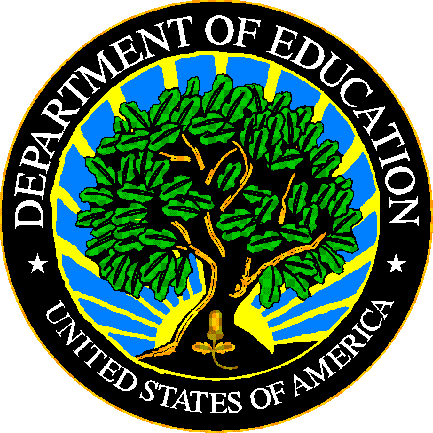 The Department of Education's mission is to promote student achievement and preparation for global competitiveness by fostering educational excellence and ensuring equal access.www.ed.govFS178 - Academic Achievement in Reading/Language Arts File SpecificationsSY 2018-19Title:FS178 - Academic Achievement in Reading/Language Arts File SpecificationsSecurity Level:Unclassified – For Official Use OnlyVersion NumberDateSummary of Change 1.0 – 14.0Versions 1.0 through 14.0 are used to build files for school years prior to SY 2018-19.15.0August 2018Updated for SY 2018-19.15.1September 2019Update to Table 2.2-1 (Core Reporting Requirements), Zero Exceptions and Not Applicable; removed guidelines for Assessment Administered.15.2November 2019Section 2.4.2: Corrected data record examplesSEALEASchoolReporting PeriodTesting Window - The period when the state administers state-wide academic assessments (or the annual state English language proficiency assessment) as described by ESEATesting Window - The period when the state administers state-wide academic assessments (or the annual state English language proficiency assessment) as described by ESEATesting Window - The period when the state administers state-wide academic assessments (or the annual state English language proficiency assessment) as described by ESEAEducation units reportedInclude SEAOperational LEAs that had students during the assessment testing windowOperational schools that had students during the assessment testing windowEducation units not reportedClosed, inactive, or future LEAsClosed, inactive, or future schoolsCountOnceOnce at LEA in accordance with ESEA regulations Only at one school where student was assessedZero countsRequired for all valid combinationsNot required; valid combinations for the state that are not included will be assumed to be zerosNot required; valid combinations for the state that are not included will be assumed to be zeros*Zero exceptions andNot applicableMajor Racial and Ethnic Groups - If a state does not use a permitted value, the counts by that permitted value should be left out of the file.  See section 2.4.3.Major Racial and Ethnic Groups - If a state does not use a permitted value, the counts by that permitted value should be left out of the file.  See section 2.4.3.Leave LEAs that do not have students to report out of the file.Major Racial and Ethnic Groups - If a state does not use a permitted value, the counts by that permitted value should be left out of the file.  See section 2.4.3.Leave Schools that do not have students to report out of the file.MissingUse “-1” to report missing counts.Use “MISSING” when a category is not availableUse “-1” to report missing counts.Use “MISSING” when a category is not availableUse “-1” to report missing counts.Use “MISSING” when a category is not availableRelated metadata surveyThe responses to the EMAPS Assessment Metadata Survey and the permitted values reported must align. See more information related to aligning with the EMAPS Assessment Metadata Survey in Section 2.4 Guidance.The responses to the EMAPS Assessment Metadata Survey and the permitted values reported must align. See more information related to aligning with the EMAPS Assessment Metadata Survey in Section 2.4 Guidance.The responses to the EMAPS Assessment Metadata Survey and the permitted values reported must align. See more information related to aligning with the EMAPS Assessment Metadata Survey in Section 2.4 Guidance.AggregationTable NameAssessment AdministeredPerformance LevelGrade Level (Assessment)Major Racial and Ethnic GroupsSex (Membership)Disability Status (Only)English Learner Status (RLA)Economically Disadvantaged StatusMigratory StatusHomeless Enrolled StatusFoster Care StatusMilitary Connected Student StatusTotal IndicatorCommentsCategory Set ASTUDPERFRLAXXXXNStudent Count by Assessment Administered by Performance Level by Grade Level (Assessment) by Major Racial and Ethnic GroupsCategory Set BSTUDPERFRLAXXXXNStudent Count by Assessment Administered by Performance Level by Grade Level (Assessment) by Sex (Membership) Category Set CSTUDPERFRLAXXXXNStudent Count by Assessment Administered by Performance Level by Grade Level (Assessment) by Disability Status (Only) Category Set DSTUDPERFRLAXXXXNStudent Count by Assessment Administered by Performance Level by Grade Level (Assessment) by English Learner Status (RLA) Category Set ESTUDPERFRLAXXXXNStudent Count by Assessment Administered by Performance Level by Grade Level (Assessment) by Economically Disadvantaged Status Category Set FSTUDPERFRLAXXXXNStudent Count by Assessment Administered by Performance Level by Grade Level (Assessment) by Migratory Status Category Set GSTUDPERFRLAXXXXNStudent Count by Assessment Administered by Performance Level by Grade Level (Assessment) by Homeless Enrolled Status Category Set HSTUDPERFRLAXXXXNStudent Count by Assessment Administered by Performance Level by Grade Level (Assessment) by Foster Care StatusCategory Set ISTUDPERFRLAXXXXNStudent Count by Assessment Administered by Performance Level by Grade Level (Assessment) by Military Connected Student StatusSubtotal 1STUDPERFRLAXXXYStudent Count by Assessment Administered by Performance Level by Grade Level (Assessment) Student ParticipationReading/Language ArtsMathematicsScienceFS188, DG589FS185, DG588FS189, DG590Academic AchievementReading/Language ArtsMathematicsScienceFS178, DG584FS175, DG583FS179, DG585Reported in Fall 2018 asContent based onGrade 4 reading/language artsGrade 3 reading/language artsWhereMeansLimit in charactersssUSPS State Abbreviation2levAbbreviation for level:SEA for a State Education Agency levelLEA for a Local Education Agency levelSCH for a school level3filenameSTUPERRLA9vvvvvvvAlphanumeric string designated by the SEA to uniquely identify the individual submission (e.g., ver0001, v010803)7.extExtension identifying the file format:.txt – fixed .csv – comma delimited.tab – tab delimited4Data Element NameStart
PositionLengthTypePopDefinition / CommentsPermitted Values AbbreviationsFile Type150StringMIdentifies the type of file being submitted.  SEA STUDENT PERFORMANCE READING LANGUAGE ARTSLEA STUDENT PERFORMANCE READING LANGUAGE ARTSSCHOOL STUDENT PERFORMANCE READING LANGUAGE ARTSTotal Records in File5110NumberMThe total number of Data Records contained in the file.  The header record is NOT included in this count.File Name 6125StringMThe file name including extension, the same as the external file name.   See section 3.0File Identifier8632StringMAny combination of standard characters to further identify the file as specified by the SEA (e.g., a date, person’s name, and version number).File Reporting Period1189StringMThe school year for which data are being reported. The required format is "CCYY–CCYY" or "CCYY CCYY", where either a hyphen or a space separates the beginning and ending years.2018-2019OR2018 2019Filler127458StringMLeave filler field blank.Carriage Return / Line Feed (CRLF)5851MFormat File Type,Total Records in File,File Name,File Identifier,File Reporting Period,Filler,Carriage Return / Line Feed (CRLF)ExampleSCHOOL STUDENT PERFORMANCE READING LANGUAGE ARTS,15,euschSTUPERRLAv000001.csv,characters to identify file,2018-2019,¶Data Element NameStart
PositionLengthTypePopDefinition / CommentsPermitted Values AbbreviationsFile Record Number110NumberMA sequential number assigned by the State that is unique to each row entry within the file.DG559
State Code112StringMThe two-digit American National Standards Institute (ANSI) code for the state, District of Columbia, and the outlying areas and freely associated areas of the United States. For a list of valid State Codes, refer to the EDFacts Workbook.DG570
State Agency Number132StringMA number used to uniquely identify state agencies.  This ID cannot be updated through this file.  01 – State Education Agency DG4
LEA Identifier (State)1514StringMThe identifier assigned to a local education agency (LEA) by the state education agency (SEA).  Also known as State LEA Identification Number (ID).  This ID is a required field.  This data element cannot be updated through this file.SEA level – BlankDG5
School Identifier (State)2920StringMThe identifier assigned to a school by the state education agency.  Also known as the State School Identification Number (ID).  This ID cannot be updated through this file.  SEA level – BlankLEA level - Blank Table Name4920StringMSee table 2.3-1 Required Categories and TotalsSTUDPERFRLAGrade Level (Assessment)6915StringAThe grade level assigned by the school system in which the students are enrolled.03 – Grade 304 – Grade 405 – Grade 506 – Grade 607 – Grade 708 – Grade 809 – Grade 910 – Grade 1011 – Grade 1112 – Grade 12HS – High SchoolMISSING Major Racial and Ethnic Groups 8415StringAThe major racial and ethnic groups states use for accountability and assessment data.MAN – American Indian \ Alaska Native \ Native AmericanMA – AsianMAP – Asian \ Pacific IslanderMB – Black (not Hispanic) African AmericanMF – FilipinoMHN – Hispanic (not Puerto Rican)MHL – Hispanic \ LatinoMM – Multicultural \ Multiethnic \ Multiracial \ otherMNP – Native Hawaiian \ other Pacific Islander \ Pacific IslanderMPR – Puerto RicanMW – White (not Hispanic) \ CaucasianMISSING Sex (Membership)9915StringAThe concept describing the biological traits that distinguish the males and females of a species.F – FemaleM – MaleMISSING Disability Status (Only)11415StringAAn indication that children (students) are children with disabilities (IDEA).WDIS – Children with one or more disabilities (IDEA)MISSING English Learner Status (RLA)12915StringAAn indication that students met the definition of an English learner and are not excluded because they have attended schools in the U.S. fewer than 12 months.LEP – English learnerMISSING Migratory Status14415StringAAn indication that students are eligible migratory children.MS – Migratory studentsMISSING Economically Disadvantaged Status15915StringAAn indication that students meet the state criteria for classification as economically disadvantaged.ECODIS – Economically Disadvantaged (ED) StudentsMISSING Homeless Enrolled Status17415StringAAn indication that students were identified as homelessHOMELSENRL – Homeless enrolledMISSING Assessment Administered18915StringAThe types of assessments administered.REGASSWOACC – Regular assessments based on grade-level achievement standards without accommodations.REGASSWACC – Regular assessments based on grade-level achievement standards with accommodations.ALTASSALTACH – Alternate assessments based on alternate achievement standards.MISSING Filler20415StringMLeave filler field blank.Performance Level21915StringAThe level of performance of students on the state assessment according to state definition.L1 – Level 1 (lowest level)L2 – Level 2L3 – Level 3L4 – Level 4L5 – Level 5L6 – Level 6MISSING Foster Care Status23415StringAAn indication that students are in foster care.FCS – Foster CareMISSING Military Connected Student Status249125StringAAn indication that the students are military connected.MILCNCTD – Military ConnectedMISSING Total Indicator3741StringMAn indicator that defines the count level.  See table 2.3-1 Required Categories and TotalsN – Specifies category setY – Specifies subtotal or total of the education unitExplanation375200StringOText field for state use.Student Count57510NumberMCarriage Return / Line Feed (CRLF)5851MAggregation ExampleFormatFile Record Number,State Code,State Agency Number,LEA Identifier (State),School Identifier (State),Table Name,Grade Level (Assessment),Major Racial and Ethnic Groups,Sex (Membership),Disability Status (Only),English Learner Status (RLA),Migratory Status,Economically Disadvantaged Status,Homeless Enrolled Status,Assessment Administered,Filler,Performance Level,Foster Care Status,Military Connected Student Status,Total Indicator,Explanation,Student Count,Carriage Return / Line Feed (CRLF)Category Set A  1,80,01,00613EUPHORIA,00000000000000000506,STUDPERFRLA,03,MAN,,,,,,,REGASSWOACC,,L1,,,N,,10¶Category Set B  3,80,01,00613EUPHORIA,00000000000000000506,STUDPERFRLA,03,,M,,,,,,REGASSWOACC,,L1,,,N,,10¶Category Set C  4,80,01,00613EUPHORIA,00000000000000000506,STUDPERFRLA,03,,,WDIS,,,,,ALTASSALTACH,,L1,,,N,,10¶ Category Set D  5,80,01,00613EUPHORIA,00000000000000000506,STUDPERFRLA,03,,,,LEP,,,,ALTASSALTACH,,L1,,,N,,10¶Category Set E  6,80,01,00613EUPHORIA,00000000000000000506,STUDPERFRLA,03,,,,,,ECODIS,,ALTASSALTACH,,L1,,,N,,10¶Category Set F  7,80,01,00613EUPHORIA,00000000000000000506,STUDPERFRLA,03,,,,,MS,,,ALTASSALTACH,,L1,,,N,,10¶Category Set G  8,80,01,00613EUPHORIA,00000000000000000506,STUDPERFRLA,03,,,,,,,HOMELSENRL,REGASSWACC,,L1,,,N,,10¶Category Set H 9,80,01,00613EUPHORIA,00000000000000000506,STUDPERFRLA,03,,,,,,,,REGASSWACC,,L1,FCS,,N,,10¶Category Set I 10,80,01,00613EUPHORIA,00000000000000000506,STUDPERFRLA,03,,,,,,,,REGASSWACC,,L1,,MILCNCTD,N,,10¶Subtotal 1 20,80,01,00614FEDERAL,00000000000000000282,STUDPERFRLA,07,,,,,,,,REGASSWACC ,,L1,,,Y,,10¶IDEA Data Collection DescriptionTable SectionLocation (column, row, cell)EDFacts File SpecEDFacts Data GroupCategory SetPerformance of students with disabilities on Reading assessmentFRegular Assessment based on Grade level academic achievement standards (with & without accommodations)F.11AFS178584CLevel 1F.11AFS178584CLevel 2F.11AFS178584CLevel 3F.11AFS178584CLevel 4F.11AFS178584CLevel 5F.11AFS178584CLevel 6F.11AFS178584CTotalF.11A11A Row Total (Column)FS178584Alternate Assessment based on Grade level academic achievement standardsF.11B(no longer applicable)(no longer applicable)(no longer applicable)Level 1F.11B(no longer applicable)(no longer applicable)(no longer applicable)Level 2F.11B(no longer applicable)(no longer applicable)(no longer applicable)Level 3F.11B(no longer applicable)(no longer applicable)(no longer applicable)Level 4F.11B(no longer applicable)(no longer applicable)(no longer applicable)Level 5F.11B(no longer applicable)(no longer applicable)(no longer applicable)Level 6F.11B(no longer applicable)(no longer applicable)(no longer applicable)TotalF.11B11B Row Total (Column)(no longer applicable)(no longer applicable)(no longer applicable)Alternate Assessment based on Modified academic achievement standardsF.11C(no longer applicable)(no longer applicable)(no longer applicable)Level 1F.11C(no longer applicable)(no longer applicable)(no longer applicable)Level 2F.11C(no longer applicable)(no longer applicable)(no longer applicable)Level 3F.11C(no longer applicable)(no longer applicable)(no longer applicable)Level 4F.11C(no longer applicable)(no longer applicable)(no longer applicable)Level 5F.11C(no longer applicable)(no longer applicable)(no longer applicable)Level 6F.11C(no longer applicable)(no longer applicable)(no longer applicable)TotalF.11C11C Row Total (Column)(no longer applicable)(no longer applicable)(no longer applicable)Number of students include within the 2% CapNot ApplicableAlternate Assessment based on Alternate achievement standardsF.11DFS178584CLevel 1F.11DFS178584CLevel 2F.11DFS178584CLevel 3F.11DFS178584CLevel 4F.11DFS178584CLevel 5F.11DFS178584CLevel 6F.11DFS178584CTotalF.11D11D Row Total (Column)FS178584Number of students included within the 1% CapF.11DNot Applicable